29 ЮНИ – ДЕН НА РЕКА ДУНАВ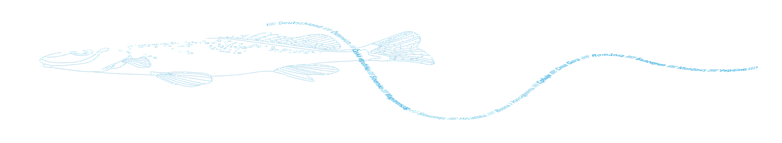 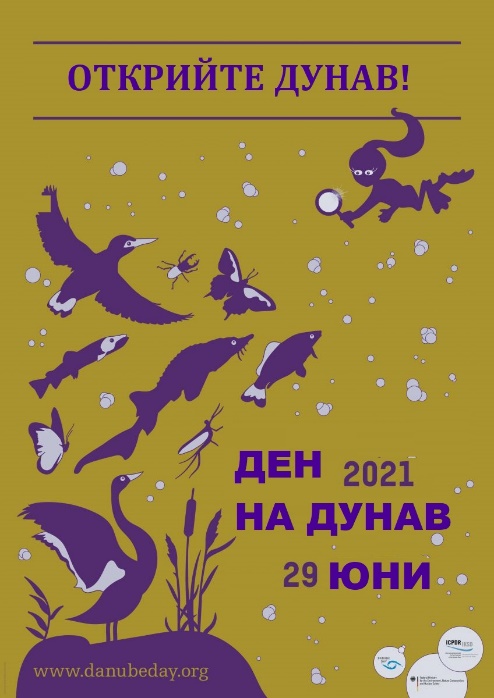 Денят на Дунав се чества на 29 юни – датата, на която е подписана Конвенцията за опазване на река Дунав. Чрез различни инициативи се показва жизненоважната роля на река Дунав и нейните притоци. Мотото на кампанията през тази година е „Открийте Дунав“, като по този начин се насърчава участието във всички дейности, които биха могли да допринесат за опазването на Дунав и притоците й. Всяка година по повод 29 юни се изразява връзката на живеещите в Дунавския басейн с тяхната река чрез различни форуми, кръгли маси, семинари и работни срещи, образователни, спортни или творчески надпревари, иновативни екологични ателиета и изложби, концерти и много други. Чрез разнообразието от прояви се цели да се покаже активността и грижата за опазването на околната среда и река Дунав в ежедневието. Заради глобалната пандемия COVID-19, кампанията за 29 юни 2021 г. отново ще бъде малко по-различна, като всички планирани събития ще се провеждат при строго спазване на противоепидемичните мерки.ЗА РЕКА ДУНАВДунав е втората по големина река в Европа. Тя и притоците й са една от най-важните речни системи в Европа. Басейнът й заема 817 000 км ², реката има 120 основни притока и много повече по-малки и така формира огромен водосборен басейн. Дунав преминава през 10 държави, събира води от още 9 и така свързва общо 19 държави и 81 милиона души от Германия, Австрия, Чехия, Словакия, Унгария, Словения, Хърватия, Босна и Херцеговина, Сърбия, Черна гора, Румъния, България, Молдова, Украйна, Швейцария, Италия, Полша, Македония и Албания. Така Дунав преминава през цели четири столици. Това са Виена, Братислава, Будапеща, Белград. Точно заради това тя винаги е била важен търговски път, който свързвал Черноморието и Централна Европа.В река Дунав има 120 малки наносни острова, 70 от тях са български. Най-големи са: Житния остров (дълъг 100 км и широк 25 км) – в Словакия, Маргит и Чепел – в Унгария, и Персин (42 кв. км) – в България.Басейнът на река Дунав се отличава с голямо разнообразие от екосистеми и е местообитание за много животински и растителни видове. Речното корито е най-голямата заблатена територия в Европа. Тук е най-голямото количество тръстика в целия свят. В делтата на Дунав 1700 km2 са обрасли с тръстика. Има и няколко вида водна лилия. Опесъчените места са покрити с трева „Стипа“. По поречието на реката се намират гори, където могат да се срещнат множество растения и животни. В гората Литя има дюни с дължина 250 m и ширина 10 m. Там някои дървета достигат 10 m височина.Срещат се и много животински видове. Значителен процент от световната популация от птици живее в териториите покрай реката. В делтата на Дунав плуват над 45 вида сладководна риба, Горите по поречието са дом също на някои редки видове влечуги. Първите данни за водния път на Дунав са описани подробно в литературата още от древността. Най-ранните достоверни сведения за Дунав се съдържат в съчиненията на древногръцкия историк Херодот от 5 век пр.н.е. В литовските народни песни Дунав се споменава по-често, отколкото най-дългата литовска река Неман. На река Дунав е посветен известният валс  на австрийския композитор Йохан Щраус  „На хубавия син Дунав“.Повече информация за Ден на Дунав можете да намерите в специалната страница на Международна комисия за опазване на река Дунав - http://www.danubeday.org/, както и на интернет страниците на МОСВ - https://www.moew.government.bg/, Басейнова дирекция „Дунавски район“  - http://www.bd-dunav.org/ и др./изготвено по материали от интернет/